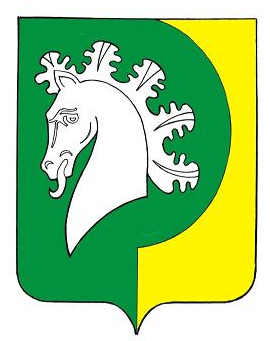 О присвоении звания «Почетный гражданин Шераутского сельского поселения Комсомольского района Чувашской Республики»Ершову А.Н.            Рассмотрев  представленные  материалы Собрание  депутатов  Шераутского  сельского  поселения  Комсомольского района  Чувашской  Республики  р е ш и л о:        За многолетний добросовестный труд и внесение реального значительного вклада в социально-экономическое развитие Шераутского сельского поселения Комсомольского района присвоить  председателю колхоза «Урожай» Ершову Алексею Никифоровичу звание  «Почетный гражданин  Шераутского сельского поселения   Комсомольского района  Чувашской  Республики»Глава Шераутскогосельского поселения                                              С.М.Маштанов                                                       ЧĂВАШ  РЕСПУБЛИКИНЧИКОМСОМОЛЬСКИ РАЙОНĚШУРУТ  ЯЛ  ПОСЕЛЕНИНДЕПУТАЧĚСЕН    ПУХĂВĚЙЫШĂНУ 29.03.2019  № 5/94 Шурут ялĕЧУВАШСКАЯ РЕСПУБЛИКАКОМСОМОЛЬСКИЙ РАЙОНСОБРАНИЕ ДЕПУТАТОВШЕРАУТСКОГОСЕЛЬСКОГО ПОСЕЛЕНИЯРЕШЕНИЕ   29.03.2019 № 5/94село Шерауты